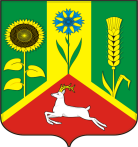 СОВЕТ ДЕПУТАТОВМУНИЦИПАЛЬНОГО ОБРАЗОВАНИЯВАСИЛЬЕВСКИЙ СЕЛЬСОВЕТСАРАКТАШСКОГО РАЙОНАОРЕНБУРГСКОЙ ОБЛАСТИЧЕТВЕРТЫЙ СОЗЫВР Е Ш Е Н И Е Очередного двадцать восьмого заседания Совета депутатовВасильевского сельсовета Саракташского района четвёртого созыва23 ноября  2023 г                            с. Васильевка                                   № 133О проекте бюджета муниципального образования  Васильевский сельсовет Саракташский район Оренбургской области  на 2024 год и на плановый период 2025 и 2026 годов	Рассмотрев основные параметры местного бюджета на 2024 год и на плановый период 2025 и 2026 годовСовет депутатов муниципального образования Васильевского сельсоветаР Е Ш И Л:  1. Утвердить основные характеристики местного бюджета на 2024 год в размерах:1) прогнозируемый общий объем доходов – 9 337 400 рублей;2) общий объем расходов 9 337 400 рублей;3) прогнозируемый дефицит местного бюджета – 0 рублей;4) верхний предел муниципального долга МО Васильевский сельсовет на 1 января 2024 года -   0 рублей, в том числе верхний предел долга по муниципальным гарантиям – 0 рублей. 2. Утвердить основные характеристики бюджета МО Васильевский сельсовет на 2025 и 2026 годы в размерах:1) прогнозируемый общий объем доходов на 2025 год – 8 798 600                                                                         руб., на 2026 год – 8 998 700 руб.;2) общий объем расходов на 2025 год – 8 798 600 руб., в том числе условно утвержденные расходы – 0,00  рублей, на 2026 год – 8 998 700 руб., в том числе условно утвержденные расходы – 0,00 рублей;3) прогнозируемый дефицит на 2025 год – 0,00 рублей, на 2026 год – 0,00 рублей;4) верхний предел муниципального долга бюджета поселения на 1 января 2025 года –0,00 рублей, на 1 января 2026 года – 0,00 рублей, в том числе верхний предел долга по муниципальным гарантиям  МО Васильевский сельсовет на 1 января 2025 года – 0,00 рублей, на 1 января 2026 года – 0,00 рублей.3. Утвердить источники финансирования дефицита бюджета поселения на 2024 год и на плановый период 2025 и 2026 годов согласно приложению № 1.4. Утвердить поступление доходов в бюджет поселения по кодам видов доходов, подвидов доходов на 2024 год на плановый период 2025 и 2026 годов согласно приложению № 2.5. Утвердить распределение бюджетных ассигнований бюджета поселения по разделам и подразделам классификации расходов бюджета поселения на 2024 год на плановый период 2025 и 2026 годов согласно приложению № 3.6. Утвердить распределение бюджетных ассигнований бюджета поселения, целевым статьям (муниципальным программам и непрограммным направлениям деятельности), по разделам и подразделам группам и подгруппам видов расходов классификации расходов на 2024 год и на плановый период 2025 и 2026 годов согласно приложению № 4.7. Утвердить ведомственную структуру расходов бюджета поселения на 2024 год и на плановый период 2025 и 2026 годов согласно приложению № 5.8. Утвердить объем и распределение бюджетных ассигнований бюджета поселения по целевым статьям (муниципальным программам и непрограммным направлениям деятельности), разделам, подразделам, группам и подгруппам видов расходов классификации расходов на 2024 год и на плановый период 2025 и 2026 годов согласно приложению № 6.9. Установить следующие дополнительные основания для внесения изменений в бюджетную роспись бюджета поселения без внесения изменений в настоящее решение:перераспределение бюджетных ассигнований, предусмотренных главным распорядителем средств бюджета поселения, между направлениями расходов в пределах общего объема бюджетных ассигнований программной (непрограммной) статьи кода целевой статьи расходов, видами расходов в целях исполнения обязательств бюджета поселения;перераспределение бюджетных ассигнований, в целях обеспечения условий софинансирования получения средств из других бюджетов бюджетной системы Российской Федерации, за исключением публично-нормативных обязательств, оплаты труда и коммунальных услуг;увеличение расходов бюджета поселения на фактически поступающие в бюджет поселения средства в случае и порядке, установленным пунктом 5 статьи 242 Бюджетного кодекса Российской Федерации;перераспределение бюджетных ассигнований, предусмотренных бюджету поселения бюджетных средств, в размере, необходимом для исполнения обязательств, предусмотренных заключенными соглашениями о предоставлении межбюджетных трансфертов бюджету МО Васильевский сельсовет и (или) нормативными правовыми актами, устанавливающими правила предоставления межбюджетных трансфертов; увеличение бюджетных ассигнований в случае поступления (выделения) субсидий, субвенций, иных межбюджетных трансфертов и безвозмездных поступлений от юридических лиц, имеющих целевое назначение, сверх объемов, утвержденных настоящим решением;перераспределение бюджетных ассигнований МО Васильевский сельсовет бюджетных средств в целях реализации региональных проектов, направленных на достижение целей и решение задач национальных и федеральных проектов, и приоритетных проектов Оренбургской области, приоритетных проектов Саракташского района;увеличение бюджетных ассигнований МО Васильевский сельсовет бюджетных средств сверх объемов, утвержденных настоящим решением, за счет поступающих из федерального, областного и (или) районного бюджетов межбюджетных трансфертов, не имеющих целевого характера, в целях реализации региональных проектов и (или) проектов Васильевского сельсовета направленных на достижение целей и решение задач национальных и федеральных проектов, приоритетных проектов и муниципальных программ МО Васильевский сельсовет;перераспределение бюджетных ассигнований главных распорядителей бюджетных средств на финансовое обеспечение мероприятий муниципальных программ МО Васильевский сельсовет между мероприятиями муниципальных программ сельского поселения, а также разделами (подразделами), видами расходов в целях исполнения обязательств бюджета поселения;перераспределение бюджетных ассигнований, предусмотренных на социальные выплаты гражданам, кроме публичных нормативных социальных выплат, между видами социальных выплат при образовании экономии в ходе исполнения бюджета поселения;перераспределение бюджетных ассигнований, предусмотренных МО Васильевский сельсовет бюджетных средств по непрограммным направлениям деятельности, между разделами (подразделами), целевыми статьями, видами расходов при образовании экономии в ходе исполнения бюджета поселения;перераспределение бюджетных ассигнований на финансовое обеспечение мероприятий, связанных с предотвращением влияния ухудшения экономической ситуации на развитие отраслей экономики, с профилактикой и устранением последствий распространения коронавирусной инфекции, а также на иные цели, определенные местной администрацией;перераспределение бюджетных ассигнований между видами источников финансирования дефицита местного бюджета;увеличение (сокращение) бюджетных ассигнований в случае получения (сокращения) дотации из других бюджетов бюджетной системы Российской Федерации.10. Утвердить объем бюджетных ассигнований муниципального дорожного фонда Васильевского сельсовета на 2024 год в сумме – 1881 000,00 руб, на 2025 год – 1 920 000,00 руб., на 2026 год – 1 559 000,00 руб. 11. Объем бюджетных ассигнований на исполнение публичных нормативных обязательств, предусмотренных местным бюджетом муниципального образования Васильевский сельсовет на 2024 год и на плановый период 2025 и 2026 годов согласно приложению № 7.12. Утвердить распределение межбюджетных трансфертов, передаваемых районному бюджету из бюджета Васильевского сельсовета на осуществление части полномочий по решению вопросов местного значения в соответствии с заключенными соглашениями на 2024 год и на плановый период 2025, 2026 годов согласно приложению № 8.13. Утвердить основные параметры первоочередных расходов местного бюджета на 2023 год согласно приложению №9.14. Установить предельный объем муниципального долга местного бюджета на 2024 год – 0,00 рублей, на 2025 год- 0,00 рублей, на 2026 год – 0,0 рублей.15.  Контроль за исполнением данного решения возложить на постоянную комиссию Совета депутатов местного бюджета по бюджетной, налоговой и финансовой политике, собственности и экономическим вопросам, торговле и быту (Мурсалимов К.Х).16. Настоящее решение вступает в силу после дня опубликования в информационном бюллетене «Васильевский сельсовет», распространяется на правоотношения, возникшие с 1 января 2024 года и подлежит размещению на официальном сайте муниципального образования Васильевский сельсовет Саракташского района Оренбургской области.Председатель Совета депутатов сельсовета		Глава муниципального образования___________   М.А. Углов       		________   В.Н. ТихоновРазослано: финансовый отдел администрации района, прокуратуре района, счетной палате района, в дело, на сайт.Приложение № 1Приложение № 1к решению Совета депутатов Васильевского сельсовета от 23.11.2023.года  №   133к решению Совета депутатов Васильевского сельсовета от 23.11.2023.года  №   133к решению Совета депутатов Васильевского сельсовета от 23.11.2023.года  №   133к решению Совета депутатов Васильевского сельсовета от 23.11.2023.года  №   133к решению Совета депутатов Васильевского сельсовета от 23.11.2023.года  №   133к решению Совета депутатов Васильевского сельсовета от 23.11.2023.года  №   133Источники  финансирования дефицита  бюджета поселения на 2024 год Источники  финансирования дефицита  бюджета поселения на 2024 год Источники  финансирования дефицита  бюджета поселения на 2024 год Источники  финансирования дефицита  бюджета поселения на 2024 год Источники  финансирования дефицита  бюджета поселения на 2024 год и на плановый период 2025 и 2026 годови на плановый период 2025 и 2026 годови на плановый период 2025 и 2026 годови на плановый период 2025 и 2026 годови на плановый период 2025 и 2026 годов(руб.)Код источника финансирования по КИВФ,КИВнФНаименование показателя2024 год2025 год2026 год000 01  00  00  00  00  0000  000ИСТОЧНИКИ ВНУТРЕННЕГО ФИНАНСИРОВАНИЯ ДЕФИЦИТОВ  БЮДЖЕТОВ0,000,000,00000 01  05  00  00  00  0000  000Изменение остатков средств на счетах по учету  средств бюджетов0,000,000,00000 01  05  00  00  00  0000  500Увеличение остатков средств бюджетов-9 337 400,00-8 798 600,00-8 998 700,00000 01  05  02  00  00  0000  500Увеличение прочих остатков средств бюджетов-9 337 400,00-8 798 600,00-8 998 700,00000 01  05  02  01  00  0000  510Увеличение прочих остатков денежных средств  бюджетов-9 337 400,00-8 798 600,00-8 998 700,00000 01  05  02  01  10  0000  510Увеличение прочих остатков денежных средств бюджетов сельских поселений-9 337 400,00-8 798 600,00-8 998 700,00000 01  05  00  00  00  0000  600Уменьшение остатков средств бюджетов9 337 400,008 798 600,008 998 700,00000 01  05  02  00  00  0000  600Уменьшение прочих остатков средств бюджетов9 337 400,008 798 600,008 998 700,00000 01  05  02  01  00  0000  610Уменьшение прочих остатков денежных средств  бюджетов9 337 400,008 798 600,008 998 700,00100 01  05  02  01  10  0000  610Уменьшение прочих остатков денежных средств бюджетов сельских поселений9 337 400,008 798 600,008 998 700,00Приложение № 2Приложение № 2к решению Совета депутатов Васильевского сельсовета от 23.11.2023.года  № 133к решению Совета депутатов Васильевского сельсовета от 23.11.2023.года  № 133к решению Совета депутатов Васильевского сельсовета от 23.11.2023.года  № 133к решению Совета депутатов Васильевского сельсовета от 23.11.2023.года  № 133к решению Совета депутатов Васильевского сельсовета от 23.11.2023.года  № 133к решению Совета депутатов Васильевского сельсовета от 23.11.2023.года  № 133Поступление доходов в  бюджет поселения по кодам видов доходов, подвидов доходов на 2024 год и на плановый период 2025, 2026 годовПоступление доходов в  бюджет поселения по кодам видов доходов, подвидов доходов на 2024 год и на плановый период 2025, 2026 годовПоступление доходов в  бюджет поселения по кодам видов доходов, подвидов доходов на 2024 год и на плановый период 2025, 2026 годовПоступление доходов в  бюджет поселения по кодам видов доходов, подвидов доходов на 2024 год и на плановый период 2025, 2026 годовПоступление доходов в  бюджет поселения по кодам видов доходов, подвидов доходов на 2024 год и на плановый период 2025, 2026 годов(руб.)Код бюджетной классификации Российской ФедерацииНаименование кода дохода бюджета2024 год2025 год2026 год000 10000000000000000НАЛОГОВЫЕ И НЕНАЛОГОВЫЕ ДОХОДЫ4 669 000,004 785 000,004 930 000,00000 10100000000000000НАЛОГИ НА ПРИБЫЛЬ, ДОХОДЫ1 457 000,001 520 000,001 584 000,00000 10102000010000110Налог на доходы физических лиц1 457 000,001 520 000,001 584 000,00000 10102010010000110Налог на доходы физических лиц с доходов, источником которых является налоговый агент, за исключением доходов, в отношении которых исчисление и уплата налога осуществляются в соответствии со статьями 227, 227.1 и 228 Налогового кодекса Российской Федерации1 434 000,001 496 000,001 559 000,00182 10102010011000110Налог на доходы физических лиц с доходов, источником которых является налоговый агент, за исключением доходов, в отношении которых исчисление и уплата налога осуществляются в соответствии со статьями 227, 227.1 и 228 Налогового кодекса Российской Федерации (сумма платежа (перерасчеты, недоимка и задолженность по соответствующему платежу,в том числе по отмененному) 1 434 000,001 496 000,001 559 000,00000 10102030010000110Налог на доходы физических лиц с доходов, полученных физическими лицами в соответствии со статьей 228 Налогового кодекса Российской Федерации23 000,0024 000,0025 000,0018210102030011000000    Налог на доходы физических лиц с доходов, полученных физическими лицами в соответствии со статьей 228 Налогового кодекса Российской Федерации (сумма платежа (перерасчеты, недоимка и задолженность по соответствующему платежу,в том числе по отмененному) 23 000,0024 000,0025 000,00000 10300000000000000НАЛОГИ НА ТОВАРЫ (РАБОТЫ, УСЛУГИ), РЕАЛИЗУЕМЫЕ НА ТЕРРИТОРИИ РОССИЙСКОЙ ФЕДЕРАЦИИ1 881 000,001 920 000,001 994 000,00000 10302000010000110Акцизы по подакцизным товарам (продукции), производимым на территории Российской Федерации1 881 000,001 920 000,001 994 000,00000 10302230010000110Доходы от уплаты акцизов на дизельное топливо, подлежащие распределению между бюджетами субъектов Российской Федерации и местными бюджетами с учетом установленных дифференцированных нормативов отчислений в местные бюджеты981 000,00999 000,001 038 000,00182 10302231010000110Доходы от уплаты акцизов на дизельное топливо, подлежащие распределению между бюджетами субъектов Российской Федерации и местными бюджетами с учетом установленных дифференцированных нормативов отчислений в местные бюджеты (по нормативам, установленным Федеральным законом о федеральном бюджете в целях формирования дорожных фондов субъектов Российской Федерации)981 000,00999 000,001 038 000,00000 10302240010000110Доходы от уплаты акцизов на моторные масла для дизельных и (или) карбюраторных (инжекторных) двигателей, подлежащие распределению между бюджетами субъектов Российской Федерации и местными бюджетами с учетом установленных дифференцированных нормативов отчислений в местные бюджеты5 000,005 000,006 000,00182 10302241010000110Доходы от уплаты акцизов на моторные масла для дизельных и (или) карбюраторных (инжекторных) двигателей, подлежащие распределению между бюджетами субъектов Российской Федерации и местными бюджетами с учетом установленных дифференцированных нормативов отчислений в местные бюджеты (по нормативам, установленным Федеральным законом о федеральном бюджете в целях формирования дорожных фондов субъектов Российской Федерации)5 000,005 000,006 000,00000 10302250010000110Доходы от уплаты акцизов на автомобильный бензин, подлежащие распределению между бюджетами субъектов Российской Федерации и местными бюджетами с учетом установленных дифференцированных нормативов отчислений в местные бюджеты1 017 000,001 040 000,001 082 000,00182 10302251010000110Доходы от уплаты акцизов на автомобильный бензин, подлежащие распределению между бюджетами субъектов Российской Федерации и местными бюджетами с учетом установленных дифференцированных нормативов отчислений в местные бюджеты (по нормативам, установленным Федеральным законом о федеральном бюджете в целях формирования дорожных фондов субъектов Российской Федерации)1 017 000,001 040 000,001 082 000,00000 10302260010000110Доходы от уплаты акцизов на прямогонный бензин, подлежащие распределению между бюджетами субъектов Российской Федерации и местными бюджетами с учетом установленных дифференцированных нормативов отчислений в местные бюджеты-122 000,00-124 000,00-132 000,00182 10302261010000110Доходы от уплаты акцизов на прямогонный бензин, подлежащие распределению между бюджетами субъектов Российской Федерации и местными бюджетами с учетом установленных дифференцированных нормативов отчислений в местные бюджеты (по нормативам, установленным Федеральным законом о федеральном бюджете в целях формирования дорожных фондов субъектов Российской Федерации)-122 000,00-124 000,00-132 000,00000 10500000000000000НАЛОГИ НА СОВОКУПНЫЙ ДОХОД170 000,00170 000,00170 000,00000 10501000000000110Налог, взимаемый в связи с применением упрощенной системы налогооблажения170 000,00170 000,00170 000,00000 10501010010000110Налог, взимаемый с налогоплательщиков, выбравших в качестве объекта налогообложения доходы20 000,0020 000,0020 000,00000 10501011010000110Налог, взимаемый с налогоплательщиков, выбравших в качестве объекта налогообложения доходы20 000,0020 000,0020 000,00182 10501011011000110Налог, взимаемый с налогоплательщиков, выбравших в качестве объекта налогообложения доходы (сумма платежа (перерасчеты, недоимка и задолженность по соответствующему платежу, в том числе по отмененному)20 000,0020 000,0020 000,00000 10501020010000110Налог, взимаемый с налогоплательщиков, выбравших в качестве объекта налогообложения доходы, уменьшенные на величину расходов150 000,00150 000,00150 000,00000 10501021010000110Налог, взимаемый с налогоплательщиков, выбравших в качестве объекта налогообложения доходы, уменьшенные на величину расходов150 000,00150 000,00150 000,0018210501021011000110Налог, взимаемый с налогоплательщиков, выбравших в качестве объекта налогообложения доходы, уменьшенные на величину расходов (в том числе минимальный налог, зачисляемый в бюджеты субъектов Российской Федерации (сумма платежа (перерасчеты, недоимка и задолженность по соответствующему платежу, в том числе по отмененному)150 000,00150 000,00150 000,00000 10503000010000110Единый сельскохозяйственный налог0,000,000,00000 10503010010000110Единый сельскохозяйственный налог0,000,000,00182 10503010011000110Единый сельскохозяйственный налог (сумма платежа (перерасчеты, недоимка и задолженность по соответствующему платежу, в том числе по отмененному)0,000,000,00000 10600000000000000НАЛОГИ НА ИМУЩЕСТВО1 026 000,001 040 000,001 047 000,00000 10601000000000110Налог на имущество физических лиц22 000,0022 000,0022 000,00000 10601030100000110Налог на имущество физических лиц, взимаемый по ставкам, применяемым к объектам налогообложения, расположенным в границах сельских поселений22 000,0022 000,0022 000,00182 10601030101000110Налог на имущество физических лиц, взимаемый по ставкам, применяемым к объектам налогообложения, расположенным в границах сельских поселений (сумма платежа (перерасчеты, недоимка и задолженность по соответствующему платежу, в том числе по отмененному)22 000,0022 000,0022 000,00000 10606000000000110Земельный налог1 004 000,001 018 000,001 025 000,00000 10606030000000110Земельный налог с организаций333 000,00333 000,00340 000,00000 10606033100000110Земельный налог с организаций, обладающих земельным участком, расположенным в границах сельских поселений333 000,00333 000,00340 000,00182 10606033101000110Земельный налог с организаций, обладающих земельным участком, расположенным в границах сельских поселений (сумма платежа (перерасчеты, недоимка и задолженность по соответствующему платежу, в том числе по отмененному)333 000,00333 000,00340 000,00000 10606040000000110Земельный налог с физических лиц671 000,00685 000,00685 000,00000 10606043100000110Земельный налог с физических лиц, обладающих земельным участком, расположенным в границах сельских поселений671 000,00685 000,00685 000,00182 10606043101000110Земельный налог с физических лиц, обладающих земельным участком, расположенным в границах сельских поселений (сумма платежа (перерасчеты, недоимка и задолженность по соответствующему платежу, в том числе по отмененному)671 000,00685 000,00685 000,00000 11100000000000000ДОХОДЫ ОТ ИСПОЛЬЗОВАНИЯ ИМУЩЕСТВА, НАХОДЯЩЕГОСЯ В ГОСУДАРСТВЕННОЙ И МУНИЦИПАЛЬНОЙ СОБСТВЕННОСТИ135 000,00135 000,00135 000,00000 11105000000000120Доходы, получаемые в виде арендной либо иной платы за передачу в возмездное пользование государственного и муниципального имущества (за исключением имущества бюджетных и автономных учреждений, а также имущества государственных и муниципальных унитарных предприятий, в том числе казенных)135 000,00135 000,00135 000,00000 11105020000000120Доходы, получаемые в виде арендной платы за земли после разграничения государственной собственности на землю, а также средства от продажи права на заключение договоров аренды указанных земельных участков (за исключением земельных участков бюджетных и автономных учреждений)100 000,00100 000,00100 000,0012211105025100000120Доходы, получаемые в виде арендной платы , а также средства от продажи права на заключение договоров аренды за земли, находящиеся в собственности сельских поселений (за исключением земельных участков муниципальных бюджетных и автономных учреждений)100 000,00100 000,00100 000,00000 11105030000000120Доходы от сдачи в аренду имущества, находящегося в оперативном управлении органов государственной власти, органов местного самоуправления, государственных внебюджетных фондов и созданных ими учреждений (за исключением имущества бюджетных и автономных учреждений)35 000,0035 000,0035 000,0012211105035100000120Доходы от сдачи в аренду имущества, находящегося в оперативном управлении органов управления сельских поселений и созданных ими учреждений (за исключением имущества муниципальных бюджетных и автономных учреждений)35 000,0035 000,0035 000,00000 20000000000000000БЕЗВОЗМЕЗДНЫЕ ПОСТУПЛЕНИЯ4 668 400,004 013 600,004 068 700,00000 20200000000000000БЕЗВОЗМЕЗДНЫЕ ПОСТУПЛЕНИЯ ОТ ДРУГИХ БЮДЖЕТОВ БЮДЖЕТНОЙ СИСТЕМЫ РОССИЙСКОЙ ФЕДЕРАЦИИ4 668 400,004 013 600,004 068 700,00000 20210000000000150Дотации бюджетам бюджетной системы Российской Федерации3 842 000,003 873 000,003 922 000,00000 20215001000000150Дотации на выравнивание бюджетной обеспеченности3 842 000,003 873 000,003 922 000,00122 20215001100000150Дотации бюджетам сельских поселений на выравнивание бюджетной обеспеченности из бюджета субьекта Российской федерации3 842 000,003 873 000,003 922 000,00000 20230000000000150Субвенции бюджетам бюджетной системы Российской Федерации135 400,00140 600,00146 700,00000 20235118000000150Субвенции бюджетам на осуществление первичного воинского учета органами местного самоуправления поселений, муниципальных и городских округов135 400,00140 600,00146 700,00122 20235118100000150Субвенции бюджетам сельских поселений на осуществление первичного воинского учета органами местного самоуправления поселений, муниципальных и городских округов135 400,00140 600,00146 700,0000020240000000000150Иные межбюджетные трансферты691 000,000,000,00000 20249999000000150Прочие межбюджетные трансферты, передаваемые бюджетам691 000,000,000,00122 20249999100000150Прочие межбюджетные трансферты, передаваемые бюджетам сельских поселений691 000,000,000,00ИТОГО ДОХОДОВИТОГО ДОХОДОВ9 337 400,008 798 600,008 998 700,00Приложение № 3к решению Совета депутатовк решению Совета депутатовВасильевского сельсоветаВасильевского сельсоветаот 23.11.2023 года  № 133Распределение бюджетных ассигнований  бюджета поселения по разделам и подразделам классификации расходов бюджета на 2024 год  и на плановый период 2025 и 2026 годовРаспределение бюджетных ассигнований  бюджета поселения по разделам и подразделам классификации расходов бюджета на 2024 год  и на плановый период 2025 и 2026 годовРаспределение бюджетных ассигнований  бюджета поселения по разделам и подразделам классификации расходов бюджета на 2024 год  и на плановый период 2025 и 2026 годовРаспределение бюджетных ассигнований  бюджета поселения по разделам и подразделам классификации расходов бюджета на 2024 год  и на плановый период 2025 и 2026 годовРаспределение бюджетных ассигнований  бюджета поселения по разделам и подразделам классификации расходов бюджета на 2024 год  и на плановый период 2025 и 2026 годовРаспределение бюджетных ассигнований  бюджета поселения по разделам и подразделам классификации расходов бюджета на 2024 год  и на плановый период 2025 и 2026 годовРаспределение бюджетных ассигнований  бюджета поселения по разделам и подразделам классификации расходов бюджета на 2024 год  и на плановый период 2025 и 2026 годовРаспределение бюджетных ассигнований  бюджета поселения по разделам и подразделам классификации расходов бюджета на 2024 год  и на плановый период 2025 и 2026 годовРаспределение бюджетных ассигнований  бюджета поселения по разделам и подразделам классификации расходов бюджета на 2024 год  и на плановый период 2025 и 2026 годовРаспределение бюджетных ассигнований  бюджета поселения по разделам и подразделам классификации расходов бюджета на 2024 год  и на плановый период 2025 и 2026 годовРаспределение бюджетных ассигнований  бюджета поселения по разделам и подразделам классификации расходов бюджета на 2024 год  и на плановый период 2025 и 2026 годов(руб.)Наименование расходовНаименование расходовНаименование расходовНаименование расходовНаименование расходовНаименование расходовРЗПР202420252026ОБЩЕГОСУДАРСТВЕННЫЕ ВОПРОСЫОБЩЕГОСУДАРСТВЕННЫЕ ВОПРОСЫОБЩЕГОСУДАРСТВЕННЫЕ ВОПРОСЫОБЩЕГОСУДАРСТВЕННЫЕ ВОПРОСЫОБЩЕГОСУДАРСТВЕННЫЕ ВОПРОСЫОБЩЕГОСУДАРСТВЕННЫЕ ВОПРОСЫ01002937 530,002456 390,002513 800,00Функционирование высшего должностного лица субъекта Российской Федерации и муниципального образованияФункционирование высшего должностного лица субъекта Российской Федерации и муниципального образованияФункционирование высшего должностного лица субъекта Российской Федерации и муниципального образованияФункционирование высшего должностного лица субъекта Российской Федерации и муниципального образованияФункционирование высшего должностного лица субъекта Российской Федерации и муниципального образованияФункционирование высшего должностного лица субъекта Российской Федерации и муниципального образования0102868608,05868608,05868608,05Функционирование Правительства Российской Федерации, высших исполнительных органов государственной власти субъектов Российской Федерации, местных администрацийФункционирование Правительства Российской Федерации, высших исполнительных органов государственной власти субъектов Российской Федерации, местных администрацийФункционирование Правительства Российской Федерации, высших исполнительных органов государственной власти субъектов Российской Федерации, местных администрацийФункционирование Правительства Российской Федерации, высших исполнительных органов государственной власти субъектов Российской Федерации, местных администрацийФункционирование Правительства Российской Федерации, высших исполнительных органов государственной власти субъектов Российской Федерации, местных администрацийФункционирование Правительства Российской Федерации, высших исполнительных органов государственной власти субъектов Российской Федерации, местных администраций01042025 479,951548 907,951606 317,95Обеспечение деятельности финансовых, налоговых и таможенных органов и органов финансового (финансово-бюджетного) надзораОбеспечение деятельности финансовых, налоговых и таможенных органов и органов финансового (финансово-бюджетного) надзораОбеспечение деятельности финансовых, налоговых и таможенных органов и органов финансового (финансово-бюджетного) надзораОбеспечение деятельности финансовых, налоговых и таможенных органов и органов финансового (финансово-бюджетного) надзораОбеспечение деятельности финансовых, налоговых и таможенных органов и органов финансового (финансово-бюджетного) надзораОбеспечение деятельности финансовых, налоговых и таможенных органов и органов финансового (финансово-бюджетного) надзора010638 874,0038 874,0038 874,00Другие общегосударственные вопросыДругие общегосударственные вопросыДругие общегосударственные вопросыДругие общегосударственные вопросыДругие общегосударственные вопросыДругие общегосударственные вопросы01134 568,00 0,00 0,00НАЦИОНАЛЬНАЯ ОБОРОНАНАЦИОНАЛЬНАЯ ОБОРОНАНАЦИОНАЛЬНАЯ ОБОРОНАНАЦИОНАЛЬНАЯ ОБОРОНАНАЦИОНАЛЬНАЯ ОБОРОНАНАЦИОНАЛЬНАЯ ОБОРОНА0200135 400,00140 600,00146 700,00Мобилизационная и вневойсковая подготовкаМобилизационная и вневойсковая подготовкаМобилизационная и вневойсковая подготовкаМобилизационная и вневойсковая подготовкаМобилизационная и вневойсковая подготовкаМобилизационная и вневойсковая подготовка0203135 400,00140 600,00146 700,00НАЦИОНАЛЬНАЯ БЕЗОПАСНОСТЬ И ПРАВООХРАНИТЕЛЬНАЯ ДЕЯТЕЛЬНОСТЬНАЦИОНАЛЬНАЯ БЕЗОПАСНОСТЬ И ПРАВООХРАНИТЕЛЬНАЯ ДЕЯТЕЛЬНОСТЬНАЦИОНАЛЬНАЯ БЕЗОПАСНОСТЬ И ПРАВООХРАНИТЕЛЬНАЯ ДЕЯТЕЛЬНОСТЬНАЦИОНАЛЬНАЯ БЕЗОПАСНОСТЬ И ПРАВООХРАНИТЕЛЬНАЯ ДЕЯТЕЛЬНОСТЬНАЦИОНАЛЬНАЯ БЕЗОПАСНОСТЬ И ПРАВООХРАНИТЕЛЬНАЯ ДЕЯТЕЛЬНОСТЬНАЦИОНАЛЬНАЯ БЕЗОПАСНОСТЬ И ПРАВООХРАНИТЕЛЬНАЯ ДЕЯТЕЛЬНОСТЬ0300100 000,00100 000,00100 000,00Защита населения и территории от чрезвычайных ситуаций природного и техногенного характера, пожарная безопасностьЗащита населения и территории от чрезвычайных ситуаций природного и техногенного характера, пожарная безопасностьЗащита населения и территории от чрезвычайных ситуаций природного и техногенного характера, пожарная безопасностьЗащита населения и территории от чрезвычайных ситуаций природного и техногенного характера, пожарная безопасностьЗащита населения и территории от чрезвычайных ситуаций природного и техногенного характера, пожарная безопасностьЗащита населения и территории от чрезвычайных ситуаций природного и техногенного характера, пожарная безопасность0310100 000,00100 000,00100 000,00НАЦИОНАЛЬНАЯ ЭКОНОМИКАНАЦИОНАЛЬНАЯ ЭКОНОМИКАНАЦИОНАЛЬНАЯ ЭКОНОМИКАНАЦИОНАЛЬНАЯ ЭКОНОМИКАНАЦИОНАЛЬНАЯ ЭКОНОМИКАНАЦИОНАЛЬНАЯ ЭКОНОМИКА04001881 000,001920 000,001994 000,00Дорожное хозяйство (дорожные фонды)Дорожное хозяйство (дорожные фонды)Дорожное хозяйство (дорожные фонды)Дорожное хозяйство (дорожные фонды)Дорожное хозяйство (дорожные фонды)Дорожное хозяйство (дорожные фонды)04091881 000,001920 000,001994 000,00ЖИЛИЩНО-КОММУНАЛЬНОЕ ХОЗЯЙСТВОЖИЛИЩНО-КОММУНАЛЬНОЕ ХОЗЯЙСТВОЖИЛИЩНО-КОММУНАЛЬНОЕ ХОЗЯЙСТВОЖИЛИЩНО-КОММУНАЛЬНОЕ ХОЗЯЙСТВОЖИЛИЩНО-КОММУНАЛЬНОЕ ХОЗЯЙСТВОЖИЛИЩНО-КОММУНАЛЬНОЕ ХОЗЯЙСТВО050082 270,0043 000,0043 000,00Жилищное хозяйствоЖилищное хозяйствоЖилищное хозяйствоЖилищное хозяйствоЖилищное хозяйствоЖилищное хозяйство050150 000,0043 000,0043 000,00Коммунальное хозяйствоКоммунальное хозяйствоКоммунальное хозяйствоКоммунальное хозяйствоКоммунальное хозяйствоКоммунальное хозяйство050232 270,00 0,00 0,00БлагоустройствоБлагоустройствоБлагоустройствоБлагоустройствоБлагоустройствоБлагоустройство0503 0,00 0,00 0,00КУЛЬТУРА, КИНЕМАТОГРАФИЯКУЛЬТУРА, КИНЕМАТОГРАФИЯКУЛЬТУРА, КИНЕМАТОГРАФИЯКУЛЬТУРА, КИНЕМАТОГРАФИЯКУЛЬТУРА, КИНЕМАТОГРАФИЯКУЛЬТУРА, КИНЕМАТОГРАФИЯ08004146 200,004083 610,004146 200,00КультураКультураКультураКультураКультураКультура08014146 200,004098 010,004166 200,00СОЦИАЛЬНАЯ ПОЛИТИКАСОЦИАЛЬНАЯ ПОЛИТИКАСОЦИАЛЬНАЯ ПОЛИТИКАСОЦИАЛЬНАЯ ПОЛИТИКАСОЦИАЛЬНАЯ ПОЛИТИКАСОЦИАЛЬНАЯ ПОЛИТИКА100055 000,0055 000,0055 000,00Пенсионное обеспечениеПенсионное обеспечениеПенсионное обеспечениеПенсионное обеспечениеПенсионное обеспечениеПенсионное обеспечение100155 000,0055 000,0055 000,00ИТОГО РАСХОДОВ:ИТОГО РАСХОДОВ:ИТОГО РАСХОДОВ:ИТОГО РАСХОДОВ:ИТОГО РАСХОДОВ:ИТОГО РАСХОДОВ:хх9337 400,008798 600,008998 700,00Приложение № 4к решению Совета депутатовВасильевского сельсоветаот 23.11.2023 года № 133Распределение бюджетных ассигнований  бюджета поселения по разделам, подразделам, целевым статьям (муниципальным программам Васильевского сельсовета и непрограммным направлениям деятельности), группам и подгруппам видов расходов классификации расходов бюджета на 2024 год и на плановый период 2025 и 2026 годовРаспределение бюджетных ассигнований  бюджета поселения по разделам, подразделам, целевым статьям (муниципальным программам Васильевского сельсовета и непрограммным направлениям деятельности), группам и подгруппам видов расходов классификации расходов бюджета на 2024 год и на плановый период 2025 и 2026 годовРаспределение бюджетных ассигнований  бюджета поселения по разделам, подразделам, целевым статьям (муниципальным программам Васильевского сельсовета и непрограммным направлениям деятельности), группам и подгруппам видов расходов классификации расходов бюджета на 2024 год и на плановый период 2025 и 2026 годовРаспределение бюджетных ассигнований  бюджета поселения по разделам, подразделам, целевым статьям (муниципальным программам Васильевского сельсовета и непрограммным направлениям деятельности), группам и подгруппам видов расходов классификации расходов бюджета на 2024 год и на плановый период 2025 и 2026 годовРаспределение бюджетных ассигнований  бюджета поселения по разделам, подразделам, целевым статьям (муниципальным программам Васильевского сельсовета и непрограммным направлениям деятельности), группам и подгруппам видов расходов классификации расходов бюджета на 2024 год и на плановый период 2025 и 2026 годовРаспределение бюджетных ассигнований  бюджета поселения по разделам, подразделам, целевым статьям (муниципальным программам Васильевского сельсовета и непрограммным направлениям деятельности), группам и подгруппам видов расходов классификации расходов бюджета на 2024 год и на плановый период 2025 и 2026 годовРаспределение бюджетных ассигнований  бюджета поселения по разделам, подразделам, целевым статьям (муниципальным программам Васильевского сельсовета и непрограммным направлениям деятельности), группам и подгруппам видов расходов классификации расходов бюджета на 2024 год и на плановый период 2025 и 2026 годовРаспределение бюджетных ассигнований  бюджета поселения по разделам, подразделам, целевым статьям (муниципальным программам Васильевского сельсовета и непрограммным направлениям деятельности), группам и подгруппам видов расходов классификации расходов бюджета на 2024 год и на плановый период 2025 и 2026 годов(руб.)НаименованиеЦСРРЗПРВР20242025202612345678ОБЩЕГОСУДАРСТВЕННЫЕ ВОПРОСЫ000000000001000002937 530,002456 390,002513 800,00Функционирование высшего должностного лица субъекта Российской Федерации и муниципального образования00000000000102000868608,05868608,05868608,05Муниципальная программа "Реализация муниципальной политики на территории муниципального образования Васильевский сельсовет Саракташского района Оренбургской области"53000000000102000868 608,05868 608,05868 608,05Комплексы процессных мероприятий53400000000102000868 608,05868 608,05868 608,05Комплекс процессных мероприятий "Обеспечение реализации программы" 53405000000102000868 608,05868 608,05868 608,05Глава муниципального образования53405100100102000868 608,05868 608,05868 608,05Расходы на выплаты персоналу в целях обеспечения выполнения функций государственными (муниципальными) органами, казенными учреждениями, органами управления государственными внебюджетными фондами53405100100102100868 608,05868 608,05868 608,05Расходы на выплаты персоналу государственных (муниципальных) органов53405100100102120868 608,05868 608,05868 608,05Функционирование Правительства Российской Федерации, высших исполнительных органов государственной власти субъектов Российской Федерации, местных администраций000000000001040002025 479,951548 907,951606 317,95Муниципальная программа "Реализация муниципальной политики на территории муниципального образования Васильевский сельсовет Саракташского района Оренбургской области"530000000001040002025 479,951548 907,951606 317,95Комплексы процессных мероприятий534000000001040002025 479,951548 907,951606 317,95Комплекс процессных мероприятий "Обеспечение реализации программы" 534050000001040002025 479,951548 907,951606 317,95Центральный аппарат534051002001040001641 877,951165 305,951222 715,95Расходы на выплаты персоналу в целях обеспечения выполнения функций государственными (муниципальными) органами, казенными учреждениями, органами управления государственными внебюджетными фондами534051002001041001341 445,951165 305,951219 715,95Расходы на выплаты персоналу государственных (муниципальных) органов534051002001041201341 445,951165 305,951219 715,95Закупка товаров, работ и услуг для обеспечения государственных (муниципальных) нужд53405100200104200299 432,00 0,00 0,00Иные закупки товаров, работ и услуг для обеспечения государственных (муниципальных) нужд53405100200104240299 432,00 0,00 0,00Иные бюджетные ассигнования534051002001048001 000,00 0,003 000,00Уплата налогов, сборов и иных платежей534051002001048501 000,00 0,003 000,00Осуществление части полномочий по решению вопросов местного значения в соответствии с заключенными соглашениями по осуществлению муниципального земельного контроля5340510020010450054 500,0054 500,0054 500,00Иные межбюджетные трансферты5340510020010454054 500,0054 500,0054 500,00Осуществление части полномочий по подготовке проекта Устава муниципального образования, проектов муниципальных правовых актов о внесении изменений и дополнении в Устав муниципального образования, проектов муниципальных правовых актов5340510020010450039 626,0039 626,0039 626,00Иные межбюджетные трансферты5340510020010454039 626,0039 626,0039 626,00Осуществление части переданных полномочий по подготовке документов и расчетов, необходимых для составления проектов бюджета, исполнения бюджета сельских поселений и полномочий по ведению бюджетного учета и формированию бюджетной отчетности53405Т00700104000289 476,00289 476,00289 476,00Межбюджетные трансферты53405Т00700104500289 476,00289 476,00289 476,00Иные межбюджетные трансферты53405Т00700104540289 476,00289 476,00289 476,00Обеспечение деятельности финансовых, налоговых и таможенных органов и органов финансового (финансово-бюджетного) надзора0000000000010600038 874,0038 874,0038 874,00Муниципальная программа "Реализация муниципальной политики на территории муниципального образования Васильевский сельсовет Саракташского района Оренбургской области"5300000000010600038 874,0038 874,0038 874,00Комплексы процессных мероприятий5340000000010600038 874,0035 800,0035 800,00Комплекс процессных мероприятий "Обеспечение реализации программы" 5340500000010600038 874,0038 874,0038 874,00Осуществление части полномочий по решению вопросов местного значения в соответствии с заключенными соглашениями по внешнему муниципальному финансовому контролю534051Т0050010600038 874,0038 874,0038 874,00Межбюджетные трансферты534051Т0050010650038 874,0038 874,0038 874,00Иные межбюджетные трансферты534051Т0050010654038 874,0038 874,0038 874,00Другие общегосударственные вопросы000000000001130004 568,00 0,00 0,00Муниципальная программа "Реализация муниципальной политики на территории муниципального образования Васильевский сельсовет Саракташского района Оренбургской области"530000000001130004 568,00 0,00 0,00Комплексы процессных мероприятий 534000000001130004 568,00 0,00 0,00Комплекс процессных мероприятий "Обеспечение реализации программы" 534050000001130004 568,00 0,00 0,00Членские взносы в Совет (ассоциацию) муниципальных образований534059510001130004 568,00 0,00 0,00Уплата налогов, сборов и иных платежей534059510001138504 568,00 0,00 0,00НАЦИОНАЛЬНАЯ ОБОРОНА00000000000200000135 400,00140 600,00146 700,00Мобилизационная и вневойсковая подготовка00000000000203000135 400,00140 600,00146 700,00Муниципальная программа "Реализация муниципальной политики на территории муниципального образования Васильевский сельсовет Саракташского района Оренбургской области"53000000000203000135 400,00140 600,00146 700,00Комплексы процессных мероприятий53400000000203000135 400,00140 600,00146 700,00Комплекс процессных мероприятий "Обеспечение реализации программы" 53405000000203000135 400,00140 600,00146 700,00Осуществление первичного воинского учета органами местного самоуправления поселений, муниципальных и городских округов53405511800203000135 400,00140 600,00146 700,00Расходы на выплаты персоналу в целях обеспечения выполнения функций государственными (муниципальными) органами, казенными учреждениями, органами управления государственными внебюджетными фондами53405511800203100135 400,00140 600,00146 700,00Расходы на выплаты персоналу государственных (муниципальных) органов53405511800203120135 400,00140 600,00146 700,00НАЦИОНАЛЬНАЯ БЕЗОПАСНОСТЬ И ПРАВООХРАНИТЕЛЬНАЯ ДЕЯТЕЛЬНОСТЬ00000000000300000100 000,00100 000,00100 000,00Защита населения и территории от чрезвычайных ситуаций природного и техногенного характера, пожарная безопасность00000000000310000100 000,00100 000,00100 000,00Муниципальная программа "Реализация муниципальной политики на территории муниципального образования Васильевский сельсовет Саракташского района Оренбургской области"53000000000310000100 000,00100 000,00100 000,00Комплексы процессных мероприятий53400000000310000100 000,00100 000,00100 000,00Комплекс процессных мероприятий "Безопасность" 53401000000310000100 000,00100 000,00100 000,00 Мероприятия по обеспечению пожарной безопасности на территории муниципального образования поселения53401950200310000100 000,00100 000,00100 000,00Закупка товаров, работ и услуг для обеспечения государственных (муниципальных) нужд53401950200310200100 000,00100 000,00100 000,00Иные закупки товаров, работ и услуг для обеспечения государственных (муниципальных) нужд53401950200310240100 000,00100 000,00100 000,00НАЦИОНАЛЬНАЯ ЭКОНОМИКА000000000004000001881 000,001920 000,001994 000,00Дорожное хозяйство (дорожные фонды)000000000004090001881 000,001920 000,001994 000,00Муниципальная программа "Реализация муниципальной политики на территории муниципального образования Васильевский сельсовет Саракташского района Оренбургской области"530000000004090001881 000,001920 000,001994 000,00Комплексы процессных мероприятий534000000004090001881 000,001920 000,001994 000,00Комплекс процессных мероприятий "Развитие дорожного хозяйства"534020000004090001881 000,001920 000,001994 000,00Содержание и ремонт, капитальный ремонт автомобильных дорог общего пользования и искусственных сооружений на них534029528004090001881 000,001920 000,001994 000,00Закупка товаров, работ и услуг для обеспечения государственных (муниципальных) нужд534029528004092001881 000,001920 000,001994 000,00Иные закупки товаров, работ и услуг для обеспечения государственных (муниципальных) нужд534029528004092401881 000,001920 000,001994 000,00ЖИЛИЩНО-КОММУНАЛЬНОЕ ХОЗЯЙСТВО0000000000050000082 270,0043 000,0043 000,00Жилищное хозяйство0000000000050100050 000,0043 000,0043 000,00Непрограммное направление расходов (непрограммные мероприятия).7700000000050100050 000,0043 000,0043 000,00Прочие непрограммные мероприятия7730000000050100050 000,0043 000,0043 000,00Исполнение обязательств по уплате взносов на капитальный ремонт в отношении помещений, собственниками которых являются органы местного самоуправления7730090140050100050 000,0043 000,0043 000,00Закупка товаров, работ и услуг для обеспечения государственных (муниципальных) нужд7730090140050120050 000,0043 000,0043 000,00Иные закупки товаров, работ и услуг для обеспечения государственных (муниципальных) нужд7730090140050124050 000,0043 000,0043 000,00Коммунальное хозяйство0000000000050200032 270,00 0,00 0,00Муниципальная программа "Реализация муниципальной политики на территории муниципального образования Васильевский сельсовет Саракташского района Оренбургской области"5300000000050200032 270,00 0,00 0,00Комплексы процессных мероприятий5340000000050200032 270,00 0,00 0,00Комплекс процессных мероприятий «Развитие коммунального хозяйства»5340600000050200032 270,00 0,00 0,00Иные межбюджетные трансферты на осуществление части переданных полномочий по организации в границах поселения водоснабжения, водоотведения населения53406Т0010050200032 270,00 0,00 0,00Иные межбюджетные трансферты53406Т0010050254032 270,00 0,00 0,00Благоустройство00000000000503000 0,00 0,00 0,00Муниципальная программа "Реализация муниципальной политики на территории муниципального образования Васильевский сельсовет Саракташского района Оренбургской области"53000000000503000 0,00 0,00 0,00Комплексы процессных мероприятий53400000000503000 0,00 0,00 0,00Комплекс процессных мероприятий "Благоустройство территории Васильевского сельсовета"53403000000503000 0,00 0,00 0,00Мероприятия по благоустройству территории муниципального образования поселения53403953100503000 0,00 0,00 0,00Закупка товаров, работ и услуг для обеспечения государственных (муниципальных) нужд53403953100503200 0,00 0,00 0,00Иные закупки товаров, работ и услуг для обеспечения государственных (муниципальных) нужд53403953100503240 0,00 0,00 0,00КУЛЬТУРА, КИНЕМАТОГРАФИЯ000000000008000004146 200,004083 610,004146 200,00КУЛЬТУРА000000000008010004146 200,004083 610,004146 200,00Муниципальная программа "Реализация муниципальной политики на территории муниципального образования Васильевский сельсовет Саракташского района Оренбургской области"530000000008010004146 200,004083 610,004146 200,00Комплексы процессных мероприятий534000000008010004146 200,004083 610,004146 200,00Комплекс процессных мероприятий "Развитие культуры, физической культуры и массового спорта"534040000008010004146 200,004083 610,004146 200,00Финансовое обеспечение части переданных полномочий по организации досуга и обеспечению жителей услугами организации культуры и библиотечного обслуживания53404Т008008010003055 200,003746 200,003746 200,00Межбюджетные трансферты53404Т008008015003055 200,003746 200,003746 200,00Иные межбюджетные трансферты53404Т008008015403055 200,003746 200,003746 200,00 Мероприятия, направленные на развитие культуры на территории муниципального образования поселения53404952200801000400 000,00337 410,00400 000,00Закупка товаров, работ и услуг для обеспечения государственных (муниципальных) нужд53404952200801200400 000,00337 410,00400 000,00Иные закупки товаров, работ и услуг для обеспечения государственных (муниципальных) нужд53404952200801240400 000,00337 410,00400 000,00Повышение заработной платы работников муниципальных учреждений культуры53404Т00900801000691 000,00 0,00 0,00Межбюджетные трансферты53404Т00900801500691 000,00 0,00 0,00Иные межбюджетные трансферты53404Т00900801540691 000,00 0,00 0,00СОЦИАЛЬНАЯ ПОЛИТИКА0000000000100000055 000,0055 000,0055 000,00Пенсионное обеспечение0000000000100100055 000,0055 000,0055 000,00Муниципальная программа "Реализация муниципальной политики на территории муниципального образования Васильевский сельсовет Саракташского района Оренбургской области"5300000000100100055 000,0055 000,0055 000,00Комплексы процессных мероприятий5340000000100100055 000,0055 000,0055 000,00Комплекс процессных мероприятий "Обеспечение реализации программы" 5340500000100100055 000,0055 000,0055 000,00Предоставление пенсии за выслугу лет муниципальным служащим5340525050100100055 000,0055 000,0055 000,00Социальное обеспечение и иные выплаты населению5340525050100130055 000,0055 000,0055 000,00Публичные нормативные социальные выплаты гражданам5340525050100131055 000,0055 000,0055 000,00ИТОГОхххх9337 400,008798 600,008998 700,00Приложение № 5к решению Совета депутатовВасильевского сельсоветаот  23. 11.2023 года № 133ВЕДОМСТВЕННАЯ СТРУКТУРА РАСХОДОВ  БЮДЖЕТА ПОСЕЛЕНИЯ НА 2024 ГОД И  НА ПЛАНОВЫЙ ПЕРИОД 2025 И 2026 ГОДОВВЕДОМСТВЕННАЯ СТРУКТУРА РАСХОДОВ  БЮДЖЕТА ПОСЕЛЕНИЯ НА 2024 ГОД И  НА ПЛАНОВЫЙ ПЕРИОД 2025 И 2026 ГОДОВВЕДОМСТВЕННАЯ СТРУКТУРА РАСХОДОВ  БЮДЖЕТА ПОСЕЛЕНИЯ НА 2024 ГОД И  НА ПЛАНОВЫЙ ПЕРИОД 2025 И 2026 ГОДОВВЕДОМСТВЕННАЯ СТРУКТУРА РАСХОДОВ  БЮДЖЕТА ПОСЕЛЕНИЯ НА 2024 ГОД И  НА ПЛАНОВЫЙ ПЕРИОД 2025 И 2026 ГОДОВВЕДОМСТВЕННАЯ СТРУКТУРА РАСХОДОВ  БЮДЖЕТА ПОСЕЛЕНИЯ НА 2024 ГОД И  НА ПЛАНОВЫЙ ПЕРИОД 2025 И 2026 ГОДОВВЕДОМСТВЕННАЯ СТРУКТУРА РАСХОДОВ  БЮДЖЕТА ПОСЕЛЕНИЯ НА 2024 ГОД И  НА ПЛАНОВЫЙ ПЕРИОД 2025 И 2026 ГОДОВВЕДОМСТВЕННАЯ СТРУКТУРА РАСХОДОВ  БЮДЖЕТА ПОСЕЛЕНИЯ НА 2024 ГОД И  НА ПЛАНОВЫЙ ПЕРИОД 2025 И 2026 ГОДОВВЕДОМСТВЕННАЯ СТРУКТУРА РАСХОДОВ  БЮДЖЕТА ПОСЕЛЕНИЯ НА 2024 ГОД И  НА ПЛАНОВЫЙ ПЕРИОД 2025 И 2026 ГОДОВВЕДОМСТВЕННАЯ СТРУКТУРА РАСХОДОВ  БЮДЖЕТА ПОСЕЛЕНИЯ НА 2024 ГОД И  НА ПЛАНОВЫЙ ПЕРИОД 2025 И 2026 ГОДОВ(руб.)НаименованиеВедРЗПРКЦСРКВР202420252026123456789ОБЩЕГОСУДАРСТВЕННЫЕ ВОПРОСЫ122010000000000000002937 530,002456 390,002513 800,00Функционирование высшего должностного лица субъекта Российской Федерации и муниципального образования12201020000000000000868608,05868608,05868608,05Муниципальная программа "Реализация муниципальной политики на территории муниципального образования Васильевский сельсовет Саракташского района Оренбургской области"12201025300000000000868 608,05868 608,05868 608,05Комплексы процессных мероприятий12201025340000000000868 608,05868 608,05868 608,05Комплекс процессных мероприятий "Обеспечение реализации программы" 12201025340500000000868 608,05868 608,05868 608,05Глава муниципального образования12201025340510010000868 608,05868 608,05868 608,05Расходы на выплаты персоналу в целях обеспечения выполнения функций государственными (муниципальными) органами, казенными учреждениями, органами управления государственными внебюджетными фондами12201025340510010100868 608,05868 608,05868 608,05Расходы на выплаты персоналу государственных (муниципальных) органов12201025340510010120868 608,05868 608,05868 608,05Фонд оплаты труда государственных (муниципальных) органов12201025340510010121667 133,68667 133,68667 133,68Взносы по обязательному социальному страхованию на выплаты денежного содержания и иные выплаты работникам государственных (муниципальных) органов12201025340510010129201 474,37201 474,37201 474,37Функционирование Правительства Российской Федерации, высших исполнительных органов государственной власти субъектов Российской Федерации, местных администраций122010400000000000002025 479,951548 907,951606 317,95Муниципальная программа "Реализация муниципальной политики на территории муниципального образования Васильевский сельсовет Саракташского района Оренбургской области"122010453000000000002025 479,951548 907,951606 317,95Комплексы процессных мероприятий122010453400000000002025 479,951548 907,951606 317,95Комплекс процессных мероприятий "Обеспечение реализации программы" 122010453405000000002025 479,951548 907,951606 317,95Центральный аппарат122010453405100200001736 003,951259 431,951316 841,95Расходы на выплаты персоналу в целях обеспечения выполнения функций государственными (муниципальными) органами, казенными учреждениями, органами управления государственными внебюджетными фондами122010453405100201001341 445,951165 305,951219 715,95Расходы на выплаты персоналу государственных (муниципальных) органов122010453405100201201341 445,951165 305,951219 715,95Фонд оплаты труда государственных (муниципальных) органов122010453405100201211030 547,36954 407,36988 817,36Взносы по обязательному социальному страхованию на выплаты денежного содержания и иные выплаты работникам государственных (муниципальных) органов12201045340510020129310 898,59210 898,59230 898,59Закупка товаров, работ и услуг для обеспечения государственных (муниципальных) нужд12201045340510020200299 432,00 0,00 0,00Иные закупки товаров, работ и услуг для обеспечения государственных (муниципальных) нужд12201045340510020240299 432,00 0,00 0,00Прочая закупка товаров, работ и услуг12201045340510020244299 432,00 0,00 0,00Осуществление части полномочий по реше-нию вопросов местного значения в соответствии с заключенными со-глашениями по осуществлению муниципального земельного контроля122010153405Т003000054 500,0054 500,0054 500,00Межбюджетные трансферты122010453405Т003050054 500,0054 500,0054 500,00Иные межбюджетные трансферты122010453405Т003054054 500,0054 500,0054 500,00Осуществление части полномочий по подготовке проекта Устава муниципального образования, проектов муниципальных правовых актов о внесении изменений и дополнении в Устав муниципального образования, проектов муниципальных правовых актов122010153405Т006000039 626,0039 626,0039 626,00Межбюджетные трансферты122010453405Т006050039 626,0039 626,0039 626,00Иные межбюджетные трансферты122010453405Т006054039 626,0039 626,0039 626,00Иные бюджетные ассигнования122010453405100208001 000,00 0,003 000,00Уплата налогов, сборов и иных платежей122010453405100208501 000,00 0,003 000,00Уплата налога на имущество организаций и земельного налога12201045340510020851 0,00 0,00 0,00Уплата иных платежей122010453405100208531 000,00 0,003 000,00Осуществление части переданных полномочий по подготовке документов и расчетов, необходимых для составления проектов бюджета, исполнения бюджета сельских поселений и полномочий по ведению бюджетного учета и формированию бюджетной отчетности122010453405Т0070000289 476,00289 476,00289 476,00Межбюджетные трансферты122010453405Т0070540289 476,00289 476,00289 476,00Иные межбюджетные трансферты122010453405Т0070540289 476,00289 476,00289 476,00Обеспечение деятельности финансовых, налоговых и таможенных органов и органов финансового (финансово-бюджетного) надзора1220106000000000000038 874,0038 874,0038 874,00Муниципальная программа "Реализация муниципальной политики на территории муниципального образования Васильевский сельсовет Саракташского района Оренбургской области"1220106530000000000038 874,0038 874,0038 874,00Комплексы процессных мероприятий1220106534000000000038 874,0038 874,0038 874,00Комплекс процессных мероприятий "Обеспечение реализации программы" 1220106534050000000038 874,0038 874,0038 874,00Осуществление части полномочий по решению вопросов местного значения в соответствии с заключенными соглашениями по внешнему муниципальному финансовому контролю122010653405Т005000038 874,0038 874,0038 874,00Межбюджетные трансферты122010653405Т005050038 874,0038 874,0038 874,00Иные межбюджетные трансферты122010653405Т005054038 874,0038 874,0038 874,00Другие общегосударственные вопросы122011300000000000004 568,00 0,00 0,00Муниципальная программа "Реализация муниципальной политики на территории муниципального образования Васильевский сельсовет Саракташского района Оренбургской области"122011353000000000004 568,00 0,00 0,00Комплексы процессных мероприятий 122011353400000000004 568,00 0,00 0,00Комплекс процессных мероприятий "Обеспечение реализации программы" 122011353405000000004 568,00 0,00 0,00Членские взносы в Совет (ассоциацию) муниципальных образований122011353405951000004 568,00 0,00 0,00Иные бюджетные ассигнования122011353405951008004 568,00 0,00 0,00Уплата налогов, сборов и иных платежей122011353405951008504 568,00 0,00 0,00Уплата иных платежей122011353405951008534 568,00 0,00 0,00НАЦИОНАЛЬНАЯ ОБОРОНА12202000000000000000135 400,00140 600,00146 700,00Мобилизационная и вневойсковая подготовка12202030000000000000135 400,00140 600,00146 700,00Муниципальная программа "Реализация муниципальной политики на территории муниципального образования Васильевский сельсовет Саракташского района Оренбургской области"12202035300000000000135 400,00140 600,00146 700,00Комплексы процессных мероприятий12202035340000000000135 400,00140 600,00146 700,00Комплекс процессных мероприятий "Обеспечение реализации программы" 12202035340500000000135 400,00140 600,00146 700,00Осуществление первичного воинского учета органами местного самоуправления поселений, муниципальных и городских округов.12202035340551180000135 400,00140 600,00146 700,00Расходы на выплаты персоналу в целях обеспечения выполнения функций государственными (муниципальными) органами, казенными учреждениями, органами управления государственными внебюджетными фондами12202035340551180100135 400,00140 600,00146 700,00Расходы на выплаты персоналу государственных (муниципальных) органов12202035340551180120135 400,00140 600,00146 700,00Фонд оплаты труда государственных (муниципальных) органов122020353405551180121103 993,86107 987,71114 976,96Взносы по обязательному социальному страхованию на выплаты денежного содержания и иные выплаты работникам государственных (муниципальных) органов1220203534055118012931 406,1432 612,2931 723,04НАЦИОНАЛЬНАЯ БЕЗОПАСНОСТЬ И ПРАВООХРАНИТЕЛЬНАЯ ДЕЯТЕЛЬНОСТЬ12203000000000000000100 000,00100 000,00100 000,00Защита населения и территории от чрезвычайных ситуаций природного и техногенного характера, пожарная безопасность12203100000000000000100 000,00100 000,00100 000,00Муниципальная программа "Реализация муниципальной политики на территории муниципального образования Васильевский сельсовет Саракташского района Оренбургской области"12203105300000000000100 000,00100 000,00100 000,00Комплексы процессных мероприятий12203105340000000000100 000,00100 000,00100 000,00Комплекс процессных мероприятий "Безопасность"12203105340100000000100 000,00100 000,00100 000,00Мероприятия по обеспечению пожарной безопасности на территории муниципального образования поселения12203105340195020000100 000,00100 000,00100 000,00Закупка товаров, работ и услуг для обеспечения государственных (муниципальных) нужд12203105340195020200100 000,00100 000,00100 000,00Иные закупки товаров, работ и услуг для обеспечения государственных (муниципальных) нужд12203105340195020240100 000,00100 000,00100 000,00Прочая закупка товаров, работ и услуг12203105340195020244100 000,00100 000,00100 000,00НАЦИОНАЛЬНАЯ ЭКОНОМИКА122040000000000000001881 000,001920 000,001994 000,00Дорожное хозяйство (дорожные фонды)122040900000000000001881 000,001920 000,001994 000,00Муниципальная программа "Реализация муниципальной политики на территории муниципального образования Васильевский сельсовет Саракташского района Оренбургской области"122040953000000000001881 000,001920 000,001994 000,00Комплексы процессных мероприятий122040953400000000001881 000,001920 000,001994 000,00Комплекс процессных мероприятий "Развитие дорожного хозяйства"122040953402000000001881 000,001920 000,001994 000,00Содержание и ремонт, капитальный ремонт автомобильных дорог общего пользования и искусственных сооружений на них122040953402952800001881 000,001920 000,001994 000,00Закупка товаров, работ и услуг для обеспечения государственных (муниципальных) нужд122040953402952802001881 000,001920 000,001994 000,00Иные закупки товаров, работ и услуг для обеспечения государственных (муниципальных) нужд122040953402952802401881 000,001920 000,001994 000,00Прочая закупка товаров, работ и услуг122040953402952802441631 000,001670 000,001744 000,00Закупка энергетических ресурсов12204095340295280247250 000,00250 000,00250 000,00ЖИЛИЩНО-КОММУНАЛЬНОЕ ХОЗЯЙСТВО1220500000000000000082 270,0043 000,0043 000,00Жилищное хозяйство1220501000000000000050 000,0043 000,0043 000,00Непрограммное направление расходов (непрограммные мероприятия).1220501770000000000050 000,0043 000,0043 000,00Прочие непрограммные мероприятия1220501773000000000050 000,0043 000,0043 000,00Исполнение обязательств по уплате взносов на капитальный ремонт в отношении помещений, собственниками которых являются органы местного самоуправления1220501773009014000050 000,0043 000,0043 000,00Закупка товаров, работ и услуг для обеспечения государственных (муниципальных) нужд1220501773009014020050 000,0043 000,0043 000,00Иные закупки товаров, работ и услуг для обеспечения государственных (муниципальных) нужд1220501773009014024050 000,0043 000,0043 000,00Прочая закупка товаров, работ и услуг1220501773009014024450 000,0043 000,0043 000,00Коммунальное хозяйство 1220502000000000000032 270,00 0,00 0,00Муниципальная программа "Реализация муниципальной политики на территории муниципального образования Васильевский сельсовет Саракташского района Оренбургской области"1220502530000000000032 270,00 0,00 0,00Комплексы процессных мероприятий1220502534000000000032 270,00 0,00 0,00Комплекс процессных мероприятий «Развитие коммунального хозяйства»1220502534060000000032 270,00 0,00 0,00Иные межбюджетные трансферты на осуществление части переданных полномочий по организации в границах поселения водоснабжения, водотведения населения122050253406Т001000032 270,00 0,00 0,00Иные межбюджетные трансферты122050253406Т001054032 270,00 0,00 0,00Благоустройство122050300000000000000,000,000,00Муниципальная программа "Реализация муниципальной политики на территории муниципального образования Васильевский сельсовет Саракташского района Оренбургской области"122050353000000000000,000,000,00Комплексы процессных мероприятий122050353400000000000,000,000,00Комплекс процессных мероприятий "Благоустройство территории Васильевского сельсовета"122050353403000000000,000,000,00Мероприятия по благоустройству территории муниципального образования поселения122050353403953100000,000,000,00Иные закупки товаров, работ и услуг для обеспечения государственных (муниципальных) нужд122050353403953102400,000,000,00Прочая закупка товаров, работ и услуг122050353403953102440,000,000,00КУЛЬТУРА, КИНЕМАТОГРАФИЯ122080000000000000004146 200,004083 610,004146 200,00Культура122080100000000000004146 200,004083 610,004146 200,00Муниципальная программа "Реализация муниципальной политики на территории муниципального образования Васильевский сельсовет Саракташского района Оренбургской области"                     122080153000000000004146 200,004083 610,004146 200,00Комплексы процессных мероприятий122080153400000000004146 200,004083 610,004146 200,00Комплекс процессных мероприятий "Развитие культуры, физической культуры и массового спорта"122080153404000000004146 200,004083 610,004146 200,00Финансовое обеспечение части переданных полномочий по организации досуга и обеспечению жителей услугами организации культуры и библиотечного обслуживания122080153404Т00800003055 200,003746 200,003746 200,00Межбюджетные трансферты122080153404Т00805003055 200,003746 200,003746 200,00Иные межбюджетные трансферты122080153404Т00805403055 200,003746 200,003746 200,00Мероприятия, направленные на развитие культуры на территории муниципального образования поселения12208015340495220000400 000,00337 410,00400 000,00Закупка товаров, работ и услуг для обеспечения государственных (муниципальных) нужд12208015340495220200400 000,00337 410,00400 000,00Иные закупки товаров, работ и услуг для обеспечения государственных (муниципальных) нужд12208015340495220240400 000,00337 410,00400 000,00Прочая закупка товаров, работ и услуг12208015340495220244200 000,00137 410,00200 000,00Закупка  энергетических ресурсов12208015340495220247200 000,00200 000,00200 000,00Повышение заработной платы работников муниципальных учреждений культуры122080153404Т0090000691 000,00 0,00 0,00Межбюджетные трансферты122080153404Т0090500691 000,00 0,00 0,00Иные межбюджетные трансферты122080153404Т0090540691 000,00 0,00 0,00СОЦИАЛЬНАЯ ПОЛИТИКА1221000000000000000055 000,0055 000,0055 000,00Пенсионное обеспечение1221001000000000000055 000,0055 000,0055 000,00Муниципальная программа "Реализация муниципальной политики на территории муниципального образования Васильевский сельсовет Саракташского района Оренбургской области"                     1221001530000000000055 000,0055 000,0055 000,00Комплексы процессных мероприятий1221001534000000000055 000,0055 000,0055 000,00Комплекс процессных мероприятий "Обеспечение реализации программы" 1221001534050000000055 000,0055 000,0055 000,00Предоставление пенсии за выслугу лет муниципальным служащим1221001534052505000055 000,0055 000,0055 000,00Социальное обеспечение и иные выплаты населению1221001534052505030055 000,0055 000,0055 000,00Публичные нормативные социальные выплаты гражданам1221001534052505031055 000,0055 000,0055 000,00Иные пенсии, социальные доплаты к пенсиям1221001534052505031255 000,0055 000,0055 000,00ИТОГОххххх9337 400,008798 600,008998 700,00Приложение № 6к решению Совета депутатовВасильевского сельсоветаот  23.11.2023 года №133РАСПРЕДЕЛЕНИЕ БЮДЖЕТНЫХ АССИГНОВАНИЙ  БЮДЖЕТА ПОСЕЛЕНИЯ ПО ЦЕЛЕВЫМ СТАТЬЯМ (МУНИЦИПАЛЬНЫМ ПРОГРАММАМ ВАСИЛЬЕВСКОГО СЕЛЬСОВЕТА И НЕПРОГРАММНЫМ  НАПРАВЛЕНИЯМ ДЕЯТЕЛЬНОСТИ), РАЗДЕЛАМ, ПОДРАЗДЕЛАМ, ГРУППАМ И  ПОДГРУППАМ ВИДОВ РАСХОДОВ КЛАССИФИКАЦИИ РАСХОДОВ НА 2024 ГОД И НА ПЛАНОВЫЙ ПЕРИОД 2025 И 2026 ГОДОВРАСПРЕДЕЛЕНИЕ БЮДЖЕТНЫХ АССИГНОВАНИЙ  БЮДЖЕТА ПОСЕЛЕНИЯ ПО ЦЕЛЕВЫМ СТАТЬЯМ (МУНИЦИПАЛЬНЫМ ПРОГРАММАМ ВАСИЛЬЕВСКОГО СЕЛЬСОВЕТА И НЕПРОГРАММНЫМ  НАПРАВЛЕНИЯМ ДЕЯТЕЛЬНОСТИ), РАЗДЕЛАМ, ПОДРАЗДЕЛАМ, ГРУППАМ И  ПОДГРУППАМ ВИДОВ РАСХОДОВ КЛАССИФИКАЦИИ РАСХОДОВ НА 2024 ГОД И НА ПЛАНОВЫЙ ПЕРИОД 2025 И 2026 ГОДОВРАСПРЕДЕЛЕНИЕ БЮДЖЕТНЫХ АССИГНОВАНИЙ  БЮДЖЕТА ПОСЕЛЕНИЯ ПО ЦЕЛЕВЫМ СТАТЬЯМ (МУНИЦИПАЛЬНЫМ ПРОГРАММАМ ВАСИЛЬЕВСКОГО СЕЛЬСОВЕТА И НЕПРОГРАММНЫМ  НАПРАВЛЕНИЯМ ДЕЯТЕЛЬНОСТИ), РАЗДЕЛАМ, ПОДРАЗДЕЛАМ, ГРУППАМ И  ПОДГРУППАМ ВИДОВ РАСХОДОВ КЛАССИФИКАЦИИ РАСХОДОВ НА 2024 ГОД И НА ПЛАНОВЫЙ ПЕРИОД 2025 И 2026 ГОДОВРАСПРЕДЕЛЕНИЕ БЮДЖЕТНЫХ АССИГНОВАНИЙ  БЮДЖЕТА ПОСЕЛЕНИЯ ПО ЦЕЛЕВЫМ СТАТЬЯМ (МУНИЦИПАЛЬНЫМ ПРОГРАММАМ ВАСИЛЬЕВСКОГО СЕЛЬСОВЕТА И НЕПРОГРАММНЫМ  НАПРАВЛЕНИЯМ ДЕЯТЕЛЬНОСТИ), РАЗДЕЛАМ, ПОДРАЗДЕЛАМ, ГРУППАМ И  ПОДГРУППАМ ВИДОВ РАСХОДОВ КЛАССИФИКАЦИИ РАСХОДОВ НА 2024 ГОД И НА ПЛАНОВЫЙ ПЕРИОД 2025 И 2026 ГОДОВРАСПРЕДЕЛЕНИЕ БЮДЖЕТНЫХ АССИГНОВАНИЙ  БЮДЖЕТА ПОСЕЛЕНИЯ ПО ЦЕЛЕВЫМ СТАТЬЯМ (МУНИЦИПАЛЬНЫМ ПРОГРАММАМ ВАСИЛЬЕВСКОГО СЕЛЬСОВЕТА И НЕПРОГРАММНЫМ  НАПРАВЛЕНИЯМ ДЕЯТЕЛЬНОСТИ), РАЗДЕЛАМ, ПОДРАЗДЕЛАМ, ГРУППАМ И  ПОДГРУППАМ ВИДОВ РАСХОДОВ КЛАССИФИКАЦИИ РАСХОДОВ НА 2024 ГОД И НА ПЛАНОВЫЙ ПЕРИОД 2025 И 2026 ГОДОВРАСПРЕДЕЛЕНИЕ БЮДЖЕТНЫХ АССИГНОВАНИЙ  БЮДЖЕТА ПОСЕЛЕНИЯ ПО ЦЕЛЕВЫМ СТАТЬЯМ (МУНИЦИПАЛЬНЫМ ПРОГРАММАМ ВАСИЛЬЕВСКОГО СЕЛЬСОВЕТА И НЕПРОГРАММНЫМ  НАПРАВЛЕНИЯМ ДЕЯТЕЛЬНОСТИ), РАЗДЕЛАМ, ПОДРАЗДЕЛАМ, ГРУППАМ И  ПОДГРУППАМ ВИДОВ РАСХОДОВ КЛАССИФИКАЦИИ РАСХОДОВ НА 2024 ГОД И НА ПЛАНОВЫЙ ПЕРИОД 2025 И 2026 ГОДОВРАСПРЕДЕЛЕНИЕ БЮДЖЕТНЫХ АССИГНОВАНИЙ  БЮДЖЕТА ПОСЕЛЕНИЯ ПО ЦЕЛЕВЫМ СТАТЬЯМ (МУНИЦИПАЛЬНЫМ ПРОГРАММАМ ВАСИЛЬЕВСКОГО СЕЛЬСОВЕТА И НЕПРОГРАММНЫМ  НАПРАВЛЕНИЯМ ДЕЯТЕЛЬНОСТИ), РАЗДЕЛАМ, ПОДРАЗДЕЛАМ, ГРУППАМ И  ПОДГРУППАМ ВИДОВ РАСХОДОВ КЛАССИФИКАЦИИ РАСХОДОВ НА 2024 ГОД И НА ПЛАНОВЫЙ ПЕРИОД 2025 И 2026 ГОДОВРАСПРЕДЕЛЕНИЕ БЮДЖЕТНЫХ АССИГНОВАНИЙ  БЮДЖЕТА ПОСЕЛЕНИЯ ПО ЦЕЛЕВЫМ СТАТЬЯМ (МУНИЦИПАЛЬНЫМ ПРОГРАММАМ ВАСИЛЬЕВСКОГО СЕЛЬСОВЕТА И НЕПРОГРАММНЫМ  НАПРАВЛЕНИЯМ ДЕЯТЕЛЬНОСТИ), РАЗДЕЛАМ, ПОДРАЗДЕЛАМ, ГРУППАМ И  ПОДГРУППАМ ВИДОВ РАСХОДОВ КЛАССИФИКАЦИИ РАСХОДОВ НА 2024 ГОД И НА ПЛАНОВЫЙ ПЕРИОД 2025 И 2026 ГОДОВ(руб.)НаименованиеЦСРРЗПРВР20242025202612345678Муниципальная программа "Реализация муниципальной политики на территории муниципального образования Васильевский сельсовет Саракташского района Оренбургской области"530000000000000009287 400,008755 600,008955 700,00Комплексы процессных мероприятий534000000000000009287 400,008755 600,008955 700,00Комплекс процессных мероприятий "Безопасность"53401000000000000100 000,00100 000,00100 000,00Мероприятия по обеспечению пожарной безопасности на территории муниципального образования поселения53401950200000000100 000,00100 000,00100 000,00НАЦИОНАЛЬНАЯ БЕЗОПАСНОСТЬ И ПРАВООХРАНИТЕЛЬНАЯ ДЕЯТЕЛЬНОСТЬ53401950200300000100 000,00100 000,00100 000,00Защита населения и территории от чрезвычайных ситуаций природного и техногенного характера, пожарная безопасность53401950200310000100 000,00100 000,00100 000,00Иные закупки товаров, работ и услуг для обеспечения государственных (муниципальных) нужд53401950200310240100 000,00100 000,00100 000,00Комплекс процессных мероприятий "Развитие дорожного хозяйства"534020000000000001881 000,001920 000,001994 000,00Содержание и ремонт, капитальный ремонт автомобильных дорог общего пользования и искусственных сооружений на них534029528000000001881 000,001920 000,001994 000,00НАЦИОНАЛЬНАЯ ЭКОНОМИКА534029528004000001881 000,001920 000,001994 000,00Дорожное хозяйство (дорожные фонды)534029528004090001881 000,001920 000,001994 000,00Иные закупки товаров, работ и услуг для обеспечения государственных (муниципальных) нужд534029528004092401881 000,001920 000,001994 000,00Комплекс процессных мероприятий "Благоустройство территории Васильевского сельсовета"53403000000000000 0,00 0,00 0,00Мероприятия по благоустройству территории муниципального образования поселения53403953100000000 0,00 0,00 0,00Жилищно-коммунальное хозяйство53403953100500000 0,00 0,00 0,00Благоустройство53403953100503000 0,00 0,00 0,00Иные закупки товаров, работ и услуг для обеспечения государственных (муниципальных) нужд53403953100503240 0,00 0,00 0,00Комплекс процессных мероприятий "Развитие культуры, физической культуры и массового спорта"534040000000000004146 200,004083 610,004146 200,00Финансовое обеспечение части передаваемых полномочий по организации досуга и обеспечению жителей услугами организации культуры и библиотечного обслуживания53404Т008000000003055 200,003256 700,003256 700,00Культура, кинематография53404Т008008000003055 200,003256 700,003256 700,00Культура53404Т008008010003055 200,003256 700,003256 700,00Иные межбюджетные трансферты53404Т008008015403055 200,003746 200,003746 200,00Мероприятия, направленные на развитие культуры на территории муниципального образования поселения53404952200000000400 000,00337 410,00400 000,00Культура, кинематография53404952200800000400 000,00337 410,00400 000,00Культура53404952200801000400 000,00337 410,00400 000,00Иные закупки товаров, работ и услуг для обеспечения государственных (муниципальных) нужд53404952200801240400 000,00337 410,00400 000,00Повышение заработной платы работников муниципальных учреждений культуры53404Т00900000000691 000,00 0,00 0,00Культура, кинематография53404Т00900800000691 000,00 0,00 0,00Культура53404Т00900801000691 000,00 0,00 0,00Иные межбюджетные трансферты53404Т00900801540691 000,00 0,00 0,00Комплекс процессных мероприятий "Обеспечение реализации программы"534050000000000003127 930,002651 990,002715 500,00Глава муниципального образавания53405100100000000868 608,05868 608,05868 608,05Общегосударственные вопросы53405100100100000868 608,05868 608,05868 608,05Функционированиевысшего должностного лица субъекта Российской Федерации и муниципального образования53405100100102000868 608,05868 608,05868 608,05Расходы на выплаты персоналу государственных (муниципальных) органов53405100100102120868 608,05868 608,05868 608,05Центральный аппарат534051002000000001641 877,951165 305,951222 715,95Общегосударственные вопросы534051002001001001641 877,951165 305,951222 715,95Функционирование Правительства Российской Федерации, высших исполнительных органов государственной власти субъектов Российской Федерации местных администраций534051002001040001641 877,951165 305,951222 715,95Расходы на выплаты персоналу государственных (муниципальных) органов534051002001041201341 445,951165 305,951219 715,95Иные закупки товаров, работ и услуг для обеспечения государственных (муниципальных) нужд53405100200104240299 432,00 0,00 0,00Уплата налогов, сборов и иных платежей534051002001048501 000,00 0,003 000,00Осуществление части полномочий по решению вопросов местного значения в соответствии с заключенными соглашениями по осуществлению муниципального земельного контроля53405Т0030010450054 500,0054 500,0054 500,00Иные межбюджетные трансферты53405Т0030010454054 500,0054 500,0054 500,00Осуществление части полномочий по подготовке проекта Устава муниципального образования, проектов муниципальных правовых актов о внесении изменений и дополнении в Устав муниципального образования, проектов муниципальных правовых актов53405Т0060010450039 626,0039 626,0039 626,00Иные межбюджетные трансферты53405Т0060010454039 626,0039 626,0039 626,00Осуществление части переданных полномочий по подготовке документов и расчетов, необходимых для составления проектов бюджета, исполнения бюджета сельских поселений и полномочий по ведению бюджетного учета и формированию бюджетной отчетности53405150100000000289 476,00289 476,00289 476,00Общегосударственные вопросы53405150100100000289 476,00289 476,00289 476,00Функционирование Правительства Российской Федерации, высших исполнительных органов государственной власти субъектов Российской Федерации местных администраций53405150100104000289 476,00289 476,00289 476,00Иные межбюджетные трансферты53405150100104540289 476,00289 476,00289 476,00Осуществление части полномочий по решению вопросов местного значения в соответствии с заключенными соглашениями по внешнему муниципальному финансовому контролю53405Т0050000000038 874,0038 874,0038 874,00Общегосударственные вопросы53405Т0050010000038 874,0038 874,0038 874,00Обеспечение деятельности финансовых, налоговых и таможенных органов и органов финансового (финансово-бюджетного) надзора53405Т0050010600038 874,0038 874,0038 874,00Иные межбюджетные трансферты53405Т0050010654038 874,0038 874,0038 874,00Предоставление пенсии за выслугу лет муниципальным служащим5340525050000000055 000,0055 000,0055 000,00Социальная политика5340525050100000055 000,0055 000,0055 000,00Пенсионное обеспечение5340525050100100055 000,0055 000,0055 000,00Публичные нормативные социальные выплаты гражданам5340525050100131055 000,0055 000,0055 000,00Осуществление первичного воинского учета органами местного самоуправления поселений, муниципальных и городских округов53405511800000000135 400,00140 600,00146 700,00Национальная оборона53405511800200000135 400,00140 600,00146 700,00Мобилизационная и вневойсковая подготовка53405511800203000135 400,00140 600,00146 700,00Расходы на выплату персоналу государственных (муниципальных) органов53405511800203120135 400,00140 600,00146 700,00Членские взносы в Совет (ассоциацию) муниципальных образований534059510000000004 568,00 0,00 0,00Общегосударственные вопросы534059510001000004 568,00 0,00 0,00Другие общегосударственные вопросы534059510001130004 568,00 0,00 0,00Уплата налогов, сборов и иных платежей534059510001138504 568,00 0,00 0,00Комплекс процессных мероприятий "Развитие коммунального хозяйства"5340600000000000032 270,00 0,00 0,00Иные межбюджетные трансферты на осуществление части переданных полномочий по организации в границах поселения водоснабжения, водоотведения населения53406Т0010000000032 270,00 0,00 0,00Жилищно-коммунальное хозяйство53406Т0010050000032 270,00 0,00 0,00Коммунальное хозяйство53406Т0010050200032 270,00 0,00 0,00Иные межбюджетные трансферты53406Т0010050254032 270,00 0,00 0,00Непрограммное направление расходов (непрограммные мероприятия)7700000000000000050 000,0043 000,0043 000,00Прочие непрограммные мероприятия7730000000000000050 000,0043 000,0043 000,00Исполнение обязательств по уплате взносов на капитальный ремонт в отношении помещений, собственниками которых являются органы местного самоуправления7730090140000000050 000,0043 000,0043 000,00Жилищно-коммунальное хозяйство7730090140050000050 000,0043 000,0043 000,00Жилищное хозяйство7730090140050100050 000,0043 000,0043 000,00Иные закупки товаров, работ и услуг для обеспечения государственных (муниципальных) нужд7730090140050124050 000,0043 000,0043 000,00Итогохххх9337 400,008798 600,008998 700,00Приложение № 7к решению Совета депутатовВасильевского сельсоветаот   23. 11.2023 года № 133Объем бюджетных ассигнований на исполнение публичных нормативных обязательств, предусмотренных местным бюджетом муниципального образования Васильевский сельсовет на 2024 год и на плановый период 2025 и 2026 годовОбъем бюджетных ассигнований на исполнение публичных нормативных обязательств, предусмотренных местным бюджетом муниципального образования Васильевский сельсовет на 2024 год и на плановый период 2025 и 2026 годовОбъем бюджетных ассигнований на исполнение публичных нормативных обязательств, предусмотренных местным бюджетом муниципального образования Васильевский сельсовет на 2024 год и на плановый период 2025 и 2026 годовОбъем бюджетных ассигнований на исполнение публичных нормативных обязательств, предусмотренных местным бюджетом муниципального образования Васильевский сельсовет на 2024 год и на плановый период 2025 и 2026 годовОбъем бюджетных ассигнований на исполнение публичных нормативных обязательств, предусмотренных местным бюджетом муниципального образования Васильевский сельсовет на 2024 год и на плановый период 2025 и 2026 годовОбъем бюджетных ассигнований на исполнение публичных нормативных обязательств, предусмотренных местным бюджетом муниципального образования Васильевский сельсовет на 2024 год и на плановый период 2025 и 2026 годовОбъем бюджетных ассигнований на исполнение публичных нормативных обязательств, предусмотренных местным бюджетом муниципального образования Васильевский сельсовет на 2024 год и на плановый период 2025 и 2026 годовОбъем бюджетных ассигнований на исполнение публичных нормативных обязательств, предусмотренных местным бюджетом муниципального образования Васильевский сельсовет на 2024 год и на плановый период 2025 и 2026 годов(тыс.руб.)№ п/пНаименование публичного обязательстваКод бюджетной классификацииКод бюджетной классификацииКод бюджетной классификацииОбъем ассигнований на исполнение публичных нормативных обязательствОбъем ассигнований на исполнение публичных нормативных обязательствОбъем ассигнований на исполнение публичных нормативных обязательств№ п/пНаименование публичного обязательстваРазделПодразделЦелевая статья2024 год2025 год2026 годИтогоИтого55 000,055 000,055 000,0Публичные нормативные социальные выплаты гражданам1001534052505055 000,055 000,055 000,0Приложение № 8к решению Совета депутатов Васильевского сельсовета от 23.11.2023.года  №  133к решению Совета депутатов Васильевского сельсовета от 23.11.2023.года  №  133к решению Совета депутатов Васильевского сельсовета от 23.11.2023.года  №  133к решению Совета депутатов Васильевского сельсовета от 23.11.2023.года  №  133к решению Совета депутатов Васильевского сельсовета от 23.11.2023.года  №  133к решению Совета депутатов Васильевского сельсовета от 23.11.2023.года  №  133Распределение межбюджетных трансфертов, передаваемых районному бюджету из бюджета Васильевского сельсовета на осуществление части полномочий по решению вопросов местного значения в соответствии с заключенными соглашениями на 2024 год и на плановый период 2025, 2026 годовРаспределение межбюджетных трансфертов, передаваемых районному бюджету из бюджета Васильевского сельсовета на осуществление части полномочий по решению вопросов местного значения в соответствии с заключенными соглашениями на 2024 год и на плановый период 2025, 2026 годовРаспределение межбюджетных трансфертов, передаваемых районному бюджету из бюджета Васильевского сельсовета на осуществление части полномочий по решению вопросов местного значения в соответствии с заключенными соглашениями на 2024 год и на плановый период 2025, 2026 годовРаспределение межбюджетных трансфертов, передаваемых районному бюджету из бюджета Васильевского сельсовета на осуществление части полномочий по решению вопросов местного значения в соответствии с заключенными соглашениями на 2024 год и на плановый период 2025, 2026 годовРаспределение межбюджетных трансфертов, передаваемых районному бюджету из бюджета Васильевского сельсовета на осуществление части полномочий по решению вопросов местного значения в соответствии с заключенными соглашениями на 2024 год и на плановый период 2025, 2026 годовТаблица 7Распределение межбюджетных трансфертов, передаваемых районному бюджету из бюджета Васильевского сельсовета на осуществление части переданных полномочий по организации в границах поселения водоснабжения, водоотведения на 2024 год и на плановый период 2025, 2026 годовРаспределение межбюджетных трансфертов, передаваемых районному бюджету из бюджета Васильевского сельсовета на осуществление части переданных полномочий по организации в границах поселения водоснабжения, водоотведения на 2024 год и на плановый период 2025, 2026 годовРаспределение межбюджетных трансфертов, передаваемых районному бюджету из бюджета Васильевского сельсовета на осуществление части переданных полномочий по организации в границах поселения водоснабжения, водоотведения на 2024 год и на плановый период 2025, 2026 годовРаспределение межбюджетных трансфертов, передаваемых районному бюджету из бюджета Васильевского сельсовета на осуществление части переданных полномочий по организации в границах поселения водоснабжения, водоотведения на 2024 год и на плановый период 2025, 2026 годовРаспределение межбюджетных трансфертов, передаваемых районному бюджету из бюджета Васильевского сельсовета на осуществление части переданных полномочий по организации в границах поселения водоснабжения, водоотведения на 2024 год и на плановый период 2025, 2026 годов(руб.)№ п/пНаименование района 2024 год  2025 год  2026 год 1.Саракташский район            32 270,00                         -                           -     ИТОГО          32 270,00                         -                           -     Приложение № 9к решению совета депутатов Васильевского сельсовета от 23.11.2023 года  №  133к решению совета депутатов Васильевского сельсовета от 23.11.2023 года  №  133к решению совета депутатов Васильевского сельсовета от 23.11.2023 года  №  133к решению совета депутатов Васильевского сельсовета от 23.11.2023 года  №  133к решению совета депутатов Васильевского сельсовета от 23.11.2023 года  №  133к решению совета депутатов Васильевского сельсовета от 23.11.2023 года  №  133Основные параметры первоочередных расходов бюджета на 2024 год Основные параметры первоочередных расходов бюджета на 2024 год Основные параметры первоочередных расходов бюджета на 2024 год (тыс. руб.)№ 
п/пНаименование показателя2024 год 1231Расходы на оплату труда с начислениями (тыс. рублей), в том числе:2 210,051.1муниципальные должности и муниципальные служащие (за исключением муниципальных служащих получающих заработную плату на уровне МРОТ)2 210,11.2работники органов местного самоуправления (за исключением муниципальных служащих и работников,  получающих заработную плату на уровне МРОТ)1.3работники бюджетной сферы, поименованные в указах Президента Российской Федерации от 07.05.2012, в том числе:1.3.1итого работников учреждений культурыв сфере культурыв сфере архивов1.3.2итого работников дополнительного образованияв сфере культурыв сфере образованияв сфере физической культуры и спорта1.4работники учреждений, не вошедшие в категории, поименованные в указах Президента Российской Федерации от 07.05.20121.5работники организаций и учреждений, получающие заработную плату на уровне МРОТ (включая работников органов местного самоуправления)муниципальные служащиеиные работники ОМСУработники учреждений и организаций2Численность, в т.ч.:2.1муниципальные должности и муниципальные служащие  (за исключением муниципальных служащих получающих заработную плату на уровне МРОТ)52.2работники органов местного самоуправления (за исключением муниципальных служащих и получающих заработную плату на уровне МРОТ)2.3работники бюджетной сферы, поименованные в указах Президента Российской Федерации от 07.05.20122.3.1итого работников учреждений культурыв сфере культурыв сфере архивов2.3.2итого работников дополнительного образованияв сфере культурыв сфере образованияв сфере физической культуры и спорта2.4работники учреждений, не вошедшие в категории, поименованные в указах Президента Российской Федерации от 07.05.20122.5работники организаций и учреждений, получающие заработную плату на уровне МРОТ (включая работников органов местного самоуправления), в том числе:муниципальные служащиеиные работники ОМСУработники учреждений и организаций3Расходы на оплату коммунальных услуг учреждений, включая автономные и бюджетные учреждения (тыс. рублей)                              600,00   